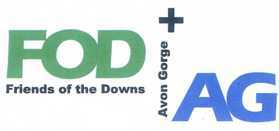 Friends of the Downs and Avon GorgeAnnual General MeetingNovember 2018Agenda 1 Welcome & Introduction:                                                            R Westlake2 Apologies                                                                                         J Solomons3 Minutes of the AGM {2017}:                                                       R Westlake                                                     4 Matters arising from minutes                                                               “ “                                      5 Finance Report:                                                                              B Bell6 Chairs address:                                                                               R Westlake7 Change to the constitution:                                                         B Bell  8 Election of the committee                                                           R WestlakeMystery ItemBreak for Refreshments Guest speakers. 1. Susan Sanctuary:     Parks Foundation2 Paul Wood:         New Hotwell in the Avon Gorge {1730} History & Survival